Archives of Maryland 
(Biographical Series)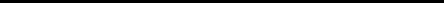 Charles Markell (1882-1955) 
MSA SC 3520-1632 
Associate Judge, Maryland Court of Appeals, 1944-52; 
Chief Judge, August-December, 1952 (retired December 16, 1952)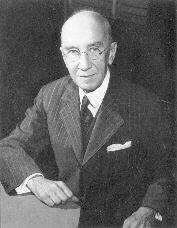 Maryland Commission on Artistic Property 
MSA SC 1545-0915© Copyright October 27, 2005 Maryland State ArchivesArchives of Maryland 
(Biographical Series)Charles Markell (1882-1955) 
MSA SC 3520-1632 
Associate Judge, Maryland Court of Appeals, 1944-52; 
Chief Judge, August-December, 1952 (retired December 16, 1952)Biography:Born in Baltimore City, December 16, 1882.  Son of John Markell and Elizabeth Charlton Harris Markell.  Attended public schools in Hagerstown and Baltimore; The Johns Hopkins University, A.B., 1902; University of Maryland School of Law, LL.B., 1904.  Married Jeanette Jones (d. 1923) in 1909; three children.  Resided in Baltimore City.  Died February 24, 1955.After graduation from the University of Maryland School of Law in 1904, Charles Markell entered private practice as a Law associate with Gans and Haman, later Cook and Markell, where he stayed from until 1944, eventually becoming a partner.  Judge Markell earned the respect of the legal community when he took over a plan to reform Maryland’s judicial system after its creator, Judge Carroll T. Bond, died prior to its enactment.  Shortly after Markell’s success with judicial reform, Governor Herber O’Conor, a Democrat, appointed the Republican attorney to the Maryland Court of Appeals in 1944.  Governor McKeldin later appointed him Chief Judge three months before his mandatory retirement  in 1952 due to the statutory age limit, and Judge Markell remained one of the most respected members of the Maryland Bar until his death in 1955.After his retirement from the court Judge Markell returned to his former firm.  He served as President of the Maryland State Bar Association from 1941-42, a member of the Bond Commission to study judicial reforms in Maryland in the early 1940s, and as a member of the Commission on the Judicial Organization of the State.  He was also a vestryman at the Emmanuel Episcopal Church in Baltimore.Return to Charles Markell's Introductory Page© Copyright October 27, 2005 Maryland State ArchivesArchives of Maryland 
(Biographical Series)Charles Markell (1882-1955) 
MSA SC 3520-1632 
Associate Judge, Maryland Court of Appeals, 1944-52; 
Chief Judge, August-December, 1952 (retired December 16, 1952)Sources:Books -"In Memoriam" in Maryland Reports:  Cases Adjudged in the Court of Appeals of Maryland at October Term, 1954. 
        Baltimore:  George W. King Printing Co., 1956.Maryland Manual 1951-1952.  Annapolis:  The Hall of Records Commission, 1952.Papenfuse, Edward C. , ed.  Archives of Maryland New Series I:  An Historical List of Public Officials of Maryland.  Vol. 1: 1632 - 1990. 
        Annapolis:  Maryland State Archives, 1990.“Charles Markell,” Baltimore Sun, 25 February 1955.“Markell Rite Will be Held Tomorrow,” Baltimore Sun, 25 February 1955.Return to Charles Markell's Introductory Page© Copyright October 27, 2005 Maryland State ArchivesArchives of Maryland 
(Biographical Series)Charles Markell (1882-1955) 
MSA SC 3520-1632 
Associate Judge, Maryland Court of Appeals, 1944-52; 
Chief Judge, August-December, 1952 (retired December 16, 1952)Images: 
 Return to Charles Markell's Introductory Page© Copyright October 27, 2005 Maryland State ArchivesArchives of Maryland 
(Biographical Series)Charles Markell (1882-1955) 
MSA SC 3520-1632 
Associate Judge, Maryland Court of Appeals, 1944-52; 
Chief Judge, August-December, 1952 (retired December 16, 1952)Related Collections:R. Garland Chissell, et al v. Mayor and City Council of Baltimore Papers Collection, MSA SC 5905.Return to Charles Markell's Introductory Page© Copyright October 27, 2005 Maryland State ArchivesBiographyBiographyBiographyBiographyImagesSourcesSourcesSourcesSourcesRelated
CollectionsThis information resource of the Maryland State Archives is presented here for fair use in the public domain. When this material is used, in whole or in part, proper citation and credit must be attributed to the Maryland State Archives. PLEASE NOTE: Rights assessment for associated source material is the responsibility of the user.Tell Us What You Think About the Maryland State Archives Website![ Archives' Home Page  ||  All About Maryland  ||  Maryland Manual On-Line  ||  Reference & Research 
||  Search the Archives   ||  Education & Outreach  ||  Archives of Maryland Online ]Governor     General Assembly    Judiciary     Maryland.GovThis information resource of the Maryland State Archives is presented here for fair use in the public domain. When this material is used, in whole or in part, proper citation and credit must be attributed to the Maryland State Archives. PLEASE NOTE: Rights assessment for associated source material is the responsibility of the user.Tell Us What You Think About the Maryland State Archives Website![ Archives' Home Page  ||  All About Maryland  ||  Maryland Manual On-Line  ||  Reference & Research 
||  Search the Archives   ||  Education & Outreach  ||  Archives of Maryland Online ]Governor     General Assembly    Judiciary     Maryland.GovThis information resource of the Maryland State Archives is presented here for fair use in the public domain. When this material is used, in whole or in part, proper citation and credit must be attributed to the Maryland State Archives. PLEASE NOTE: Rights assessment for associated source material is the responsibility of the user.Tell Us What You Think About the Maryland State Archives Website![ Archives' Home Page  ||  All About Maryland  ||  Maryland Manual On-Line  ||  Reference & Research 
||  Search the Archives   ||  Education & Outreach  ||  Archives of Maryland Online ]Governor     General Assembly    Judiciary     Maryland.Gov 
Image from Maryland Manual 1951-1952. 
Annapolis:  The Hall of Records Commission, 1952.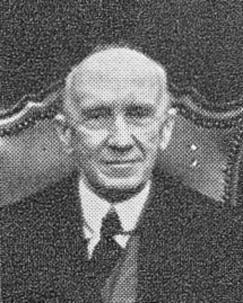  
Maryland Commission on Artistic Property 
MSA SC 1545-0915This information resource of the Maryland State Archives is presented here for fair use in the public domain. When this material is used, in whole or in part, proper citation and credit must be attributed to the Maryland State Archives. PLEASE NOTE: Rights assessment for associated source material is the responsibility of the user.Tell Us What You Think About the Maryland State Archives Website![ Archives' Home Page  ||  All About Maryland  ||  Maryland Manual On-Line  ||  Reference & Research 
||  Search the Archives   ||  Education & Outreach  ||  Archives of Maryland Online ]Governor     General Assembly    Judiciary     Maryland.GovThis information resource of the Maryland State Archives is presented here for fair use in the public domain. When this material is used, in whole or in part, proper citation and credit must be attributed to the Maryland State Archives. PLEASE NOTE: Rights assessment for associated source material is the responsibility of the user.Tell Us What You Think About the Maryland State Archives Website![ Archives' Home Page  ||  All About Maryland  ||  Maryland Manual On-Line  ||  Reference & Research 
||  Search the Archives   ||  Education & Outreach  ||  Archives of Maryland Online ]Governor     General Assembly    Judiciary     Maryland.Gov